Phalaenopsis- Section Zebrinae Species SPECIES                        PROGENY             AWARDS                   AWARD  TYPE                                                                           RANGE                                TEMP/LHT         BLOOM TIME                                               F-1/Total                    AOS                                                                                                                                                                                                                     Peak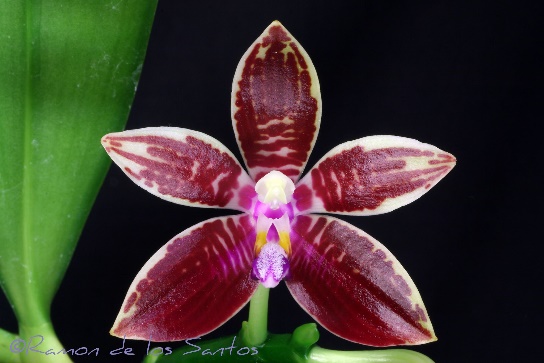 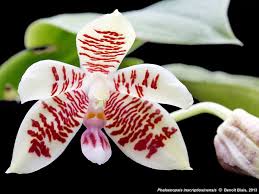 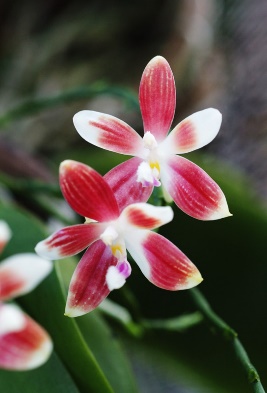 Phal corningiana                                                           Phal inscriptiosinensis                                          Phal speciosa                                         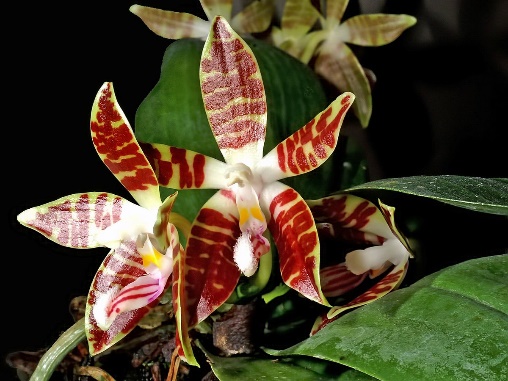 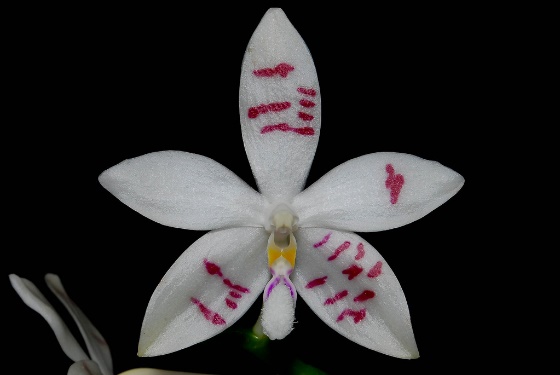          Phal sumatrana                                                 Phal tetraspis             corningiana71/248146 AM, 2 CBM, 1 CCE, 2 CCM, 3 HCCBorneoHot/LoMayinscriptiosinensis24/2621 AM, 1 CHMSumatraWarm/LoJunspeciosa133/4974218 AM, 1 CBR, 2 CCM, 4 CHM, 1 FCC, 12 HCC, 4 JCAndaman and Nicobar IslandsHot/LoOctsumatrana169/5,527199 AM, 2 CBM, 2 CCM, 4 HCC, 2 JCWidespread AsiaHot/LoMaytetraspis133/4974218 AM, 1 CBR, 2 CCM, 1 FCC, 12 HCC, 4 JCAndaman and Nicobar IslandsHot/LoOct